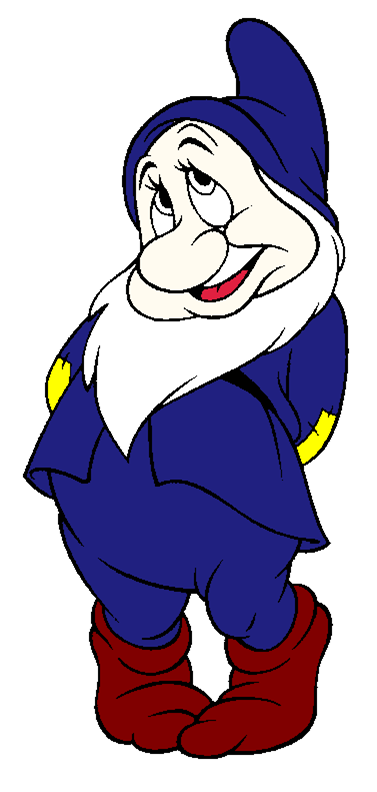 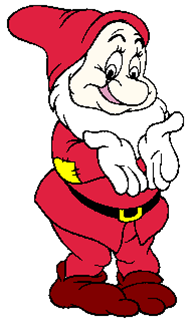 Зашифрованное письмо 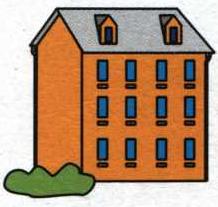 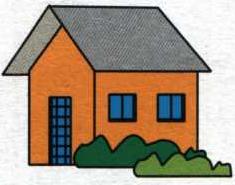 